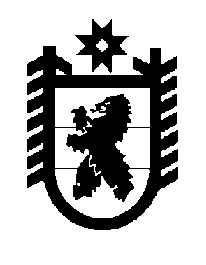 Российская Федерация Республика Карелия    ПРАВИТЕЛЬСТВО РЕСПУБЛИКИ КАРЕЛИЯРАСПОРЯЖЕНИЕ                                от  30 июля 2015 года № 479р-Пг. Петрозаводск В соответствии с постановлением Правительства Республики Карелия 
от 21 октября 2010 года № 228-П «Об утверждении Порядка принятия решений о создании, реорганизации, изменения типа и ликвидации государственных учреждений Республики Карелия, а также утверждения уставов государственных учреждений Республики Карелия и внесения в них изменений»: 1. Реорганизовать государственное бюджетное образовательное учреждение Республики Карелия для детей, нуждающихся в психолого-педагогической и медико-социальной помощи «Центр диагностики и консультирования» (далее –Учреждение) в форме присоединения к нему государственного бюджетного образовательного учреждения Республики Карелия «Центр социально-трудовой адаптации и профориентации».2. Определить основной целью деятельности Учреждения оказание психолого-педагогической и медико-социальной помощи детям.3. Министерству образования Республики Карелия, осуществляющему функции и полномочия учредителя Учреждения, в срок до 1 сентября 2015 года провести мероприятия, связанные с реорганизацией Учреждения, в соответствии с законодательством Российской Федерации и Республики Карелия, в том числе по согласованию с Государственным комитетом Республики Карелия по управлению государственным имуществом и организации закупок, утвердить устав Учреждения.4. Государственному комитету Республики Карелия по управлению государственным имуществом и организации закупок закрепить на праве оперативного управления за Учреждением объекты недвижимого имущества согласно приложению к настоящему распоряжению.5. Учреждению в месячный срок со дня внесения соответствующих изменений в учредительные документы обратиться в Управление Федеральной службы государственной регистрации, кадастра и картографии по Республике Карелия с заявлением о регистрации перехода права на земельные участки под объектами недвижимого имущества, закрепленными за Учреждением.6. Внести в пункт 10 раздела III Перечня государственных учреждений Республики Карелия, подведомственных органам исполнительной власти Республики Карелия, утвержденного распоряжением Правительства Республики Карелия от 11 октября 2006 года № 309р-П (Собрание законодательства Республики Карелия, 2006, № 10, ст. 1153; 2012, № 6, ст. 1200; № 8, ст. 1483, 1489, 1524; № 9, ст. 1653; № 11, ст. 2045, 2061; № 12, ст. 2276, 2363, 2367; 2013, № 2, 
ст. 329; № 5, ст. 861; № 7, ст. 1286; № 8, ст. 1502, 1503, 1515; № 9, ст. 1653, 1680; 
№ 10, ст. 1922; № 11, ст. 2114; № 12, ст. 2343, 2359, 2368, 2373, 2398; 2014, № 2, 
ст. 241; № 3, ст. 442, 460; № 6, ст. 1124; № 7, ст. 1311, 1328, 1329, 1330; № 8, 
ст. 1488; № 9, ст. 1697; № 10, ст. 1835, 1839; № 11, ст. 2098; 2015, № 1, ст. 86), 
с изменениями, внесенными распоряжениями Правительства Республики Карелия от 16 февраля 2015 года № 82р-П, от 16 марта 2015 года 
№ 163р-П, от 31 марта 2015 года № 190р-П, от 17 июня 2015 года № 394р-П, изменение,  исключив позицию «Государственное бюджетное образовательное учреждение Республики Карелия «Центр социально-трудовой адаптации и профориентации».ГлаваРеспублики Карелия                                                                 	А.П. ХудилайненПриложениек распоряжению ПравительстваРеспублики Карелияот 30 июля 2015 года № 479р-П     Объекты 
недвижимого имущества, закрепляемого на праве оперативного управления за государственным бюджетным образовательным учреждением Республики Карелия для детей, нуждающихся в психолого-педагогической и медико-социальной помощи «Центр диагностики и консультирования»______________№  
п/пНаименование   
    имуществаАдрес    
 местонахождения имуществаОбщая площадь   объекта,кв. м1.Здание спального корпусаПиткярантский район, пос. Салми, ул. Школьная, д.72139,92.Здание учебного корпусаПиткярантский район, пос. Салми, ул. Школьная, д.71206,63.Здание автогаражаПиткярантский район, пос. Салми, ул. Школьная, д.7197,54.Здание хозяйственного двораПиткярантский район, пос. Салми, ул. Школьная, д.7150,45.Здание банно-прачечного комбинатаПиткярантский район, пос. Салми, ул. Школьная, д.7383,26.Здание овощехранилищаПиткярантский район, пос. Салми, ул. Школьная, д.765,0 